『まなび』松永生涯学習センター　学習情報紙　１０月号20２０年　令和２年　１０月１日発行　no.２３２問合せ先　松永生涯学習センター住所　福山市松永町三丁目1番29号 電話　084－934－5443ファックス　084－934－8251メールアドレスmatunaga-shougai-gakushuu@city.fukuyama.hiroshima.jp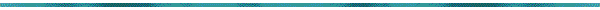 ふくやままちづくり大学開催のお知らせ
「まち歩き講座」と題してフィールドワークを行います。　テーマ　暮らしに活かす多文化共生学内容　　松永地域で，多文化共生社会の推進に関わる場所を	訪ね，お話を伺います。
	密とならないよう，小グループに分かれて歩きます。訪問地　・まつなが日本語教室
	・外国人市民が働く職場
	・福山市外国人市民相談窓口日時　　１０月２４日（土曜日）１０時から１２時を予定受付　　９時３０分から西部市民センター１階玄関付近で行	います。定員　　３０人締切り　１０月１６日（金曜日）お願い　・歩きやすい服装でご参加ください。
	・マスクをご持参ください。
	・受付で検温と手指消毒をしてください。申込み・問合せ　松永生涯学習センター
	・電話　084－934－5443
	・FAX　084－934－8251
	・E-MAIL
Matunaga-shougai-gakushuu@city.fukuyama.hiroshima.jp
西部市民センターまなびサロン　１０月のお知らせ
展示「知っておきたい防災情報」を開催します。内容　　防災メールの多言語化や新たな取組，地域が取り組	んでいる防災活動の実例など紹介します。期間　　１０月１７日（水曜日）から２９日（木曜日）場所　　西部市民センター１階　エントランス問合せ　松永生涯学習センター
	電話　084－934－5443
2020年度福山市民大学　オープンスクール
開催のお知らせ
　福山市西部市民大学では，次年度（2021年度）の生徒募集に向けてオープンスクール（通常授業の見学会）を行います。期間は10月2日（金曜日）～10月28日（水曜日）です。見学希望の方は，申込受付期間（時間指定あり）中に，福山市西部市民大学事務局までお申し込みください。
　参加される方は，必ずマスクの着用をお願いいたします。マスク着用のない方は，入室をお断りいたしますのでご了承ください。申込受付期間
10月1日（木曜日）～10月9日（金曜日）
9：00～12：00（土曜日　日曜日を除く）問合せ・申込み先
福山市西部市民大学事務局（松永生涯学習センター内）
電話　084―934―5443場所　西部市民センター（福山市松永町三丁目1番29号）
	松永コミュニティセンター（福山市松永町四丁目14番1号）・当日は，入室の人数制限や見学時間制限を行う場合があります。
・急な日程変更や中止となることもあります。講座内容（科目　開催日　授業時間　開講場所の順	）ヘルシー料理
１０月２日（金曜日）９時３０分から１２時３０分
西部市民センター４階　創作室きりえ
１０月２日（金曜日）１３時３０分から１５時３０分
西部市民センター４階　第一セミナールーム絵画
１０月３日（土曜日）９時３０分から１１時３０分
西部市民センター５階　多目的室版画
１０月３日（土曜日）９時３０分から１１時３０分
西部市民センター４階　第２学習室いきいき健康体操
１０月５日（月曜日）１０時から１１時３０分
松永コミュニティセンター２階　集会場シニアパソコン
１０月５日（月曜日）１０時から１１時３０分
西部市民センター５階　多目的室中学英語で英会話
１０月７日（水曜日）13時３０分から１５時
西部市民センター５階　多目的室楽しい太極拳
１０月８日（木曜日）１０時から１１時３０分
西部市民センター５階　多目的室朗読を楽しむ
１０月８日（木曜日）１３時３０分から１５時
西部市民センター５階　多目的室コーラス
１０月１２日（月曜日）１０時から１２時
西部市民センター２階　ホールヨガ教室
１０月１２日（月曜日）１３時３０分から１５時
西部市民センター５階　多目的室俳句入門
１０月１３日（火曜日）１０時３０分から１２時
西部市民センター４階　第１セミナールームワクワク体験ハングル入門！
１０月１３日（火曜日）１３時３０分から１５時
西部市民センター４階　第１学習室写真教室Ａ　基礎
１０月１５日（木曜日）１０時から１２時
西部市民センター２階　ホール写真教室Ｂ　応用
１０月１５日（木曜日）１３時３０分から１５時３０分
西部市民センター２階　ホール短編小説を読む
１０月１５日（木曜日）１３時から１４時３０分
西部市民センター４階　第１セミナールーム気功
１０月１９日（月曜日）１３時３０分から１５時
西部市民センター２階　ホール陶芸
１０月２０日（火曜日）９時３０分から１１時３０分
西部市民センター４階　創作室地理と歴史で楽しむ万葉集
１０月２０日（火曜日）１０時から１１時３０分
西部市民センター５階　多目的室男性の料理教室
１０月２３日（金曜日）９時３０分から１１時３０分
西部市民センター４階　創作室㉑･ ヘルスアップトレーニング
	１０月２６日（月曜日）１０時から１１時３０分
	松永コミュニティセンター２階　集会場　㉒･ 中高年から始めるらくらくピアノ
	１０月２７日（火曜日）１３時３０分から１５時３０分
	西部市民センター５階　多目的室
㉓･ 備後の歴史
	１０月２８日（水曜日）９時３０分から１１時３０分
	西部市民センター５階　多目的室㉔･ 篆刻
	１０月２８日（水曜日）１３時３０分から１５時３０分
	西部市民センター５階　第２セミナールーム
協働のまちづくりトピックス
神村学区　歴史散策ウォークを開催します。日時　１１月１５日（日曜日）９時　スタート集合場所　大成館中学校グラウンド内容
　神村学区まちづくり推進委員会では，１１月１５日（日）に歴史散策ウォークを計画されています。２０１３年，神村学区内にある古代からのロマンあふれる史跡など地域の宝をまとめた「神村ふるさとガイド」を作成されました。２０１４年より町内を４つに分けた散策コースを年に１コースずつウォーキングして２周目に入り，今回は７回目の開催です。今年のコースは，西部エリア。約5.4㎞。大成館中学校に集合し，八幡神社→福原鱗太郎生誕碑→松本古墳→木造毘沙門天立像→来福寺などを巡ります。　神村の由来でもある「今伊勢内宮外宮」（別名:いせみやさん），県の史跡「松本古墳」，弥生時代の須恵器の窯跡や古墳など見どころがたくさんあります。
　この神村学区内にあるたくさんの歴史的な場所に行き，その場所で由来などの話を聞くことで，子どもたちや学区の人たちに故郷の良さを再発見し，愛着をもってもらうことを目的とされています。コロナ禍で中止になる行事が多い中，感染予防をしながら楽しい行事になるといいですね。
情報びっくり箱
各講座への参加はマスクの着用をお願いします。東村公民館からのお知らせ
We love 東村！2020
免疫力アップ！　その２
彩り豊かな食卓　薬膳の「５色」を取り入れる！日時　１０月１３日（火曜日）１０時～１１時３０分場所　東村公民館　２階会議室内容
　薬膳とは，中医学（中国伝統の医学）に基づいて作られた食事のことで，健康的な体作りを促すことを目的としています。薬膳の考え方では食材の色は「青・赤・黄・白・黒」に分類され，それぞれに違う働きがあるとされています。簡単に手に入る食材を使った，彩り豊かで体に優しい献立のヒントをお話しいただきます。
※実習はありません。対象者　成人から高齢者まで講師　林内　亜美　さん（薬膳マイスター）定員　１２人程度申込み　必要【締切：１０月６日（火）まで】参加費・材料費　なし持参物　筆記用具申込み・問合せ　東村公民館へ
電話　084－936－0600
藤江公民館からのお知らせ
「親の力」を学びあう学習プログラム
ほめて“楽”に子育て　～”悩む”の中止で注視しよう～　を
社会教育活動事業として実施します。日時　１０月２２日（木曜日）１０時～１１時場所　藤江公民館１階　和室内容　講義対象者　未就学児とその保護者講師　田口延江　さん（親プロファシリテーター）定員　１０人参加費・持参物　なし申込み・問合せ　藤江公民館へ
電話　084－935－7401
松永図書館からのお知らせ１０月の行事のりもののおはなし会期間　１０月３１日（土曜日）１５時から１６時場所　松永図書館　集会室内容　大型絵本「いもほりバス」の読み聞かせや手遊び，	ミニ工作「ロケットヨーヨー」作りなどその他　新型コロナウイルス感染症対策のため入場制限	する場合があります。問合せ　松永図書館
	電話　084－933－3770図書館のお休み
１０月２０日（火曜日）　休館日	
高西コミュニティセンターからのお知らせ
親子で楽しもう「ベビーマッサージ」
～ベビーマッサージで親子の絆を深めよう～　を
子育て交流事業として実施します。日時　１０月２７日（火曜日）１０時から１１時３０分場所　高西コミュニティセンター２階　和室内容　ベビーマッサージでスキンシップを図り，親子の絆を	深めます。対象者　生後２カ月頃から１歳までのお子さまと保護者講師　西田啓子さん（助産師）定員　５組申込みが必要です受付　１０月１日（木曜日）から
	定員になり次第，締め切ります。参加費・持参物　なし持参物　敷物（バスタオルなど）・
	飲み物などお子さまに必要なものその他　保護者の方は「マスク着用」をお願いします。申込み・問合せ　高西コミュニティセンター
	電話　094－934－2329
松永はきもの資料館 あしあとスクエア開館５周年
記念行事のお知らせ特別展「西洋靴150年展」内容
「日本一」靴を所蔵するはきもの資料館が見せる特別展です。東京でのイベントに出張した靴たちや東京浅草の歴史的価値のある靴や関連資料も展示しています。期間　10月2日（金曜日）から12月27日（日曜日）疫病除け郷土玩具プレゼント内容
オリジナルグッズ 第二弾として作成した缶バッチやステッカーを プレゼントします。デザインは，それぞれ２種類です。期間　10月31日（土）までおみくじ付きお札プレゼント内容
祈願だるまお札のリニューアル記念として，おみくじ付きお札をプレゼントします。期間　なくなり次第，終了
行政相談についてのお知らせＰＲ展示を行います。内容
行政相談制度パネル展「行政相談ってなあに？」期間　10月9日（金曜日）～16日（金曜日）会場　市役所松永支所１階エントランス松永地域で，定例の行政相談を行います。日時　毎月第３金曜日　１３時～１６時場所　市役所松永支所内容　役所の仕事や暮らしの不便について困っていることなど問合せ先　市民生活課
電話　084―928―1050
ＳＤＧｓ　１７の目標紹介
今月は「すべての人に健康と福祉を」について現状５歳までに亡くなる子どもの数は年間560万人です。国ごとの平均寿命は３０歳ほどの差があります。ＨＩＶやマラリア，結核など伝染性の病気は命を落とす大きな原因の一つになっています。すべての人が健康で幸せに暮らすには…予防接種は子どもの命を守ります。公害を防いで病気になる人を減らせます。薬物やお酒，生活習慣や心の病などへの対応が必要です。性教育や家族計画を学ぶ環境が必要です。ＳＤＧｓとは
「SDGs」（エス ディー ジー ズ）は，「Sustainable Development Goals」の頭文字で，「持続可能な開発のための目標」という意味です。ユニセフ （国際連合児童基金） が，すべての人が幸福に暮らし続けるために提唱したもので，１７の目標 と１６９の具体的な行動の項目を定めています。「まなび」では１７の目標を連載で紹介し，関連する記事に目標のロゴを掲載しています。
ゲタなび
　この記事はＳＤＧｓが掲げる１４番目の目標「海の豊かさを守ろう」に関係します。

　夏，松永周辺の海辺に広がる干潟から「カチカチ」という音が聞こえます。音の主は小さなカニ。新聞等でも紹介された「ハクセンシオマネキ」が「自慢の爪」を鳴らす求愛ダンスの音だそうです。瀬戸内の風物詩ですが，実は絶滅危惧種で保護のあり方が求められています。
　秋，稲穂の稔る街に例年なら鐘や太鼓の音が響きます。残念ながら，新型コロナウイルスの影響で各地の秋祭りが中止とか。人口減少で後継者の育成が難しい地域も多くあり，保存のあり方が求められています。
　どちらも，いつまでも聞こえてほしい音。そのためには，「海の豊かさを守る」「住み続けられるまちづくりを進める」など。これらは，国際連合が提唱したSDGs（持続可能な開発目標）に含まれています。遠くの話のようですが，SDGsは，私たちの暮らしと深くつながり，多くの人の参加を求めています。視覚障がいなどの理由がある人のために，営利目的を除き「録音」「点字」「拡大」などを認めます。以上